ПриложениеОценка жюри НагражденияМисс Грация                         -   Мисс Привлекательность  -Мисс Нежность                    -Мисс Улыбка                       -Мисс Очарование               -Суперзолушка                 -Приз зрительских симпатий –Приз педагогу4. Конкурс «Экскурсия на кухню» Каждая участница задаст выбранный вопрос.1.Сосуд, предназначенный для того, чтобы поставить цветы? (ваза)2.Набор посуды для чая, кофе или обеда?  (сервиз)3.Посуда для соли (солонка)4.Плоская подставка, на которую ставят много посуды, или блюд, чтобы поставить на стол? (поднос)5.В какую посуду раскладывают хлеб? (хлебница)6.Бумажные или льняные квадратики для вытирания рук и губ после еды  (салфетки)7. В какой посуде готовят борщ? (кастрюля)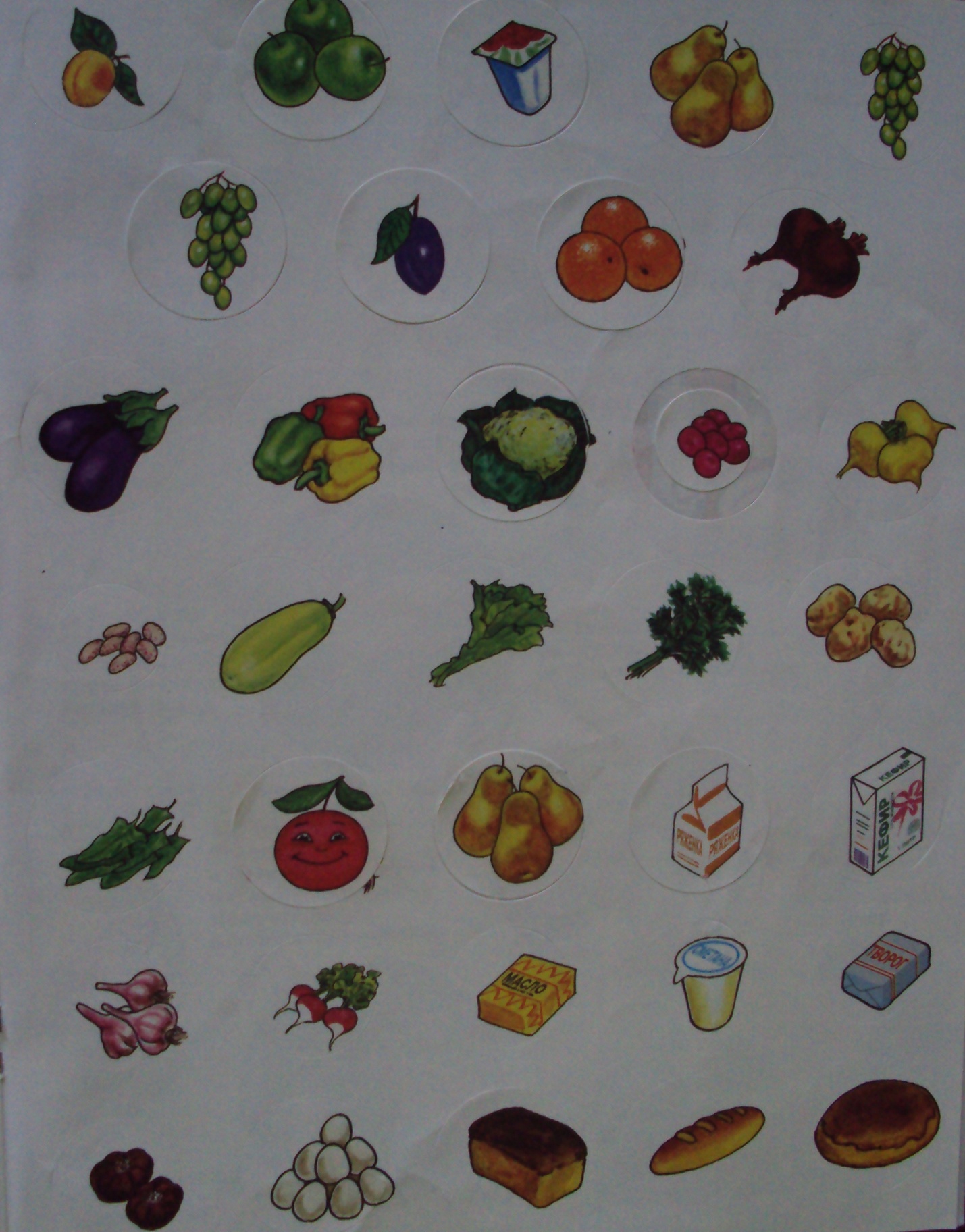 «Стильные девчонки»«Классные девчонки»«Классные девчонки»1.“Девочка с обложки”2. «Грация и элегантность»3 “Современная Золушка”4. «Экскурсия на кухню» 5.Королевские фанты6. “Сварить борщ”.7. Конкурс рисунков8. «Допиши стихотворение»9.  «Пальчики оближешь»Итог